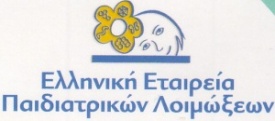 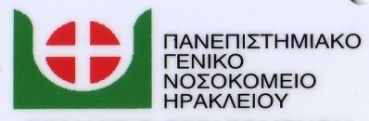 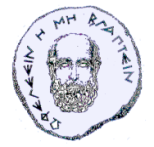 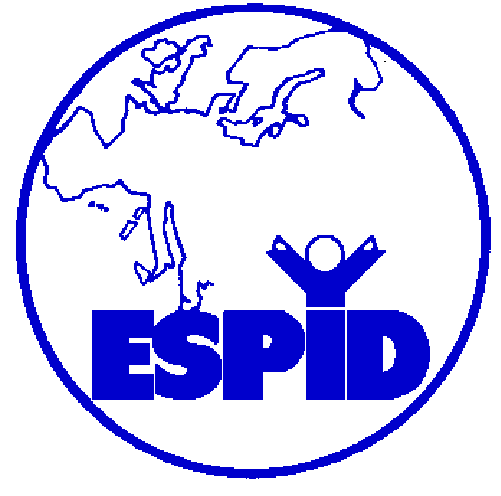 11th Infectious Diseases Course : Vaccines3-4 June 2016, Postgraduate Lecture Theatre, School of Medicine, University of CreteProgrammeAddressed to: Residents and Specialists in Paediatrics, Internal Medicine, Family Medicine, and Healthcare Professionals Who Take Care of Children and AdolescentsRegistration: free. Certificate of Attendance: yes. CME certification: yes. Support: ESPID and the IndustryOrganized by: Dept of Mother and Child, Medical School Uni Crete & Infectious Disease Unit, Dept of Paediatrics, Heraklion University Hospital, Crete – Aegis: ESPID and ELEPLEmmanouil Galanakis (30 2810 392 012, emmgalan@uoc.gr), Lena Dimitriou, Chryssoula PerdikogianniFriday 3 June 201616:30-17:00Registration17:00-18:00Interactive Session : D. Kofteridis Checking our Knowledge on Vaccines and Vaccinations. M. Galanakis18:00-20:00Vaccines and Vaccinations - Background : G. BriassoulisVaccines 2015: the Best Studies of the Year. C. KamariImmune Response to Vaccination. C. Perdikogianni Contra-Indications and Side-Effect of Vaccines: Facts and Fictions. M. GalanakisLegal Issues in Vaccine Implementation in Greece. T. VidalisVaccines and the Immunocompromised Child. M. HatzistylianouDiscussionSaturday 4 June 201608:30-10:30Vaccination in Practice : C. Lionis, G. ChamilosThe Heraklion Uni Hospital Vaccination Clinic for Kids without Insurance. G. KoutrakouThe Heraklion Uni Hospital Vaccination Clinic for Kids without Insurance. G. KoutrakouImmunisation Programme in the UK. F. LadomenouVaccines and Antipyretics: where’s the Evidence? O. Falup-Pecurariu Vaccine-Preventable Diseases in Cyprus – where are we now? M. KoliouApproaching the Vaccine-Hesitant Family. C. Antachopoulos  Discussion10:30-11:00Coffee Break 11:00-13:00Vaccines : G. Samonis  Vaccines for pneumonia. D. GreenbergRotavirus Vaccine. M. RoilidesHepatitis Vaccines. V. PapaevangelouPertussis Vaccines. V. SpoulouMeningococcal Vaccines. G. SyrogiannopoulosDiscussion  13:00-13:30Light Lunch Break 13:30-15:00Vaccines in Adults and High-Risk Groups : A. Gikas Vaccines in Adolescence. M. TsoliaVaccines in Adulthood. M. BarbounakisVaccines in Pregnancy and in Neonates. N. AnagnostatouVaccines in Immigrant and Refugee Children. I. Pavlopoulou15:00-15:30Discussion and Conclusions